  Знам’янська міська рада Кіровоградської області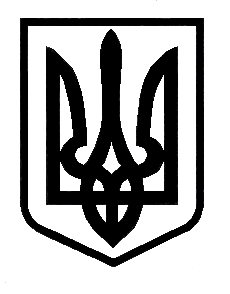 Виконавчий комітетП Р О Т О К О Л  № 10засідання виконавчого комітетум. Знам`янка 		                                                            від   13 квітня   2017 рокуРозпочато засідання о 15.00закінчено засідання  о 15.10П р и с у т н і:Філіпенко Сергій Іванович 	- міський головаЗагородня Валентина Григорівна	- перший заступник міського головиКлименко Наталя Миколаївна	- секретар міської радиЛихота Галина Вікторівна                          - заступник міського голови з питань діяльності                                                                           виконавчих органів – начальник фінансового      управлінняГребенюк Сергій Анатолійович	- заступник міського голови з питань діяльності      виконавчих органів Ратушна Ірина Олександрівна	- керуюча справами (секретар) виконавчого    комітету                                                                      Бабійчук Ганна Олексіївна	- голова міської організації ветеранів УкраїниДовгаленко Володимир Іванович	- голова громадської організації «Міський                                                                           гандбольний клуб «Локомотив»Усаченко Інна Анатоліївна                        -  секретар ГО «Знам’янська міська Спілка      підприємців»Адамович Надія Анатоліївна                     - провідний інженер-енергетик Знам’янського ВКГВ і д с у т н і:Герич Володимир Іванович	- голова спілки ветеранів АТОМоскаленко Сергій Борисович	           -   голова Знам’янської Другої селищної ради    Пашко Олександр Георгійович	- начальник відділу кадрів дирекції залізничних                                                                          перевезеньСавранська Світлана Миколаївна	- волонтер ГО «Знам’янське об’єднання «Майдан»Черевко Анатолій Іванович	- член громадської організації «Платформа                             громадської участі «Нове місто»У засіданні виконавчого комітету міської ради взяли участь:Начальник  юридичного відділу   	                                 -  Данільченко Ю.В.Заступник головного  редактора  газети «Знам’янські вісті »  - Міркевич В. І.Міський голова Філіпенко С.І. зачитав порядок денний згідно розпорядження.Голосували  за прийняття   порядку денного в цілому :                                      «За» - 10, «Проти» – 0, «Утримався» - 0                                  Пропозиція приймається Про перерозподіл коштів в межах субвенції з державного бюджету місцевим бюджетам на надання пільг та житлових субсидій населенню на придбання твердого та рідкого пічного побутового палива і скрапленого газуПро перерозподіл коштів в межах субвенції з державного бюджету місцевим бюджетам на надання пільг та житлових субсидій населенню на придбання твердого та рідкого пічного побутового палива і скрапленого газуПро перерозподіл коштів в межах субвенції з державного бюджету місцевим бюджетам на надання пільг та житлових субсидій населенню на придбання твердого та рідкого пічного побутового палива і скрапленого газуІнф. – заступник міського голови з питань діяльності виконавчих органів – начальник фінансового управління – Лихота Г.В.1. Слухали:Про перерозподіл коштів в межах субвенції з державного бюджету місцевим бюджетам на надання пільг та житлових субсидій населенню на придбання твердого та рідкого пічного побутового палива і скрапленого газу.Інформувала:заступник міського голови з питань діяльності виконавчих органів – начальник фінансового управління – Лихота Г.В.Голосували:«За» - 10, «Проти» – 0, «Утримався» - 0.В и р і ш и л и:Рішення № 111   прийнято (додається).Міський голова					       С. Філіпенко                          Керуюча справами			                    І. Ратушна